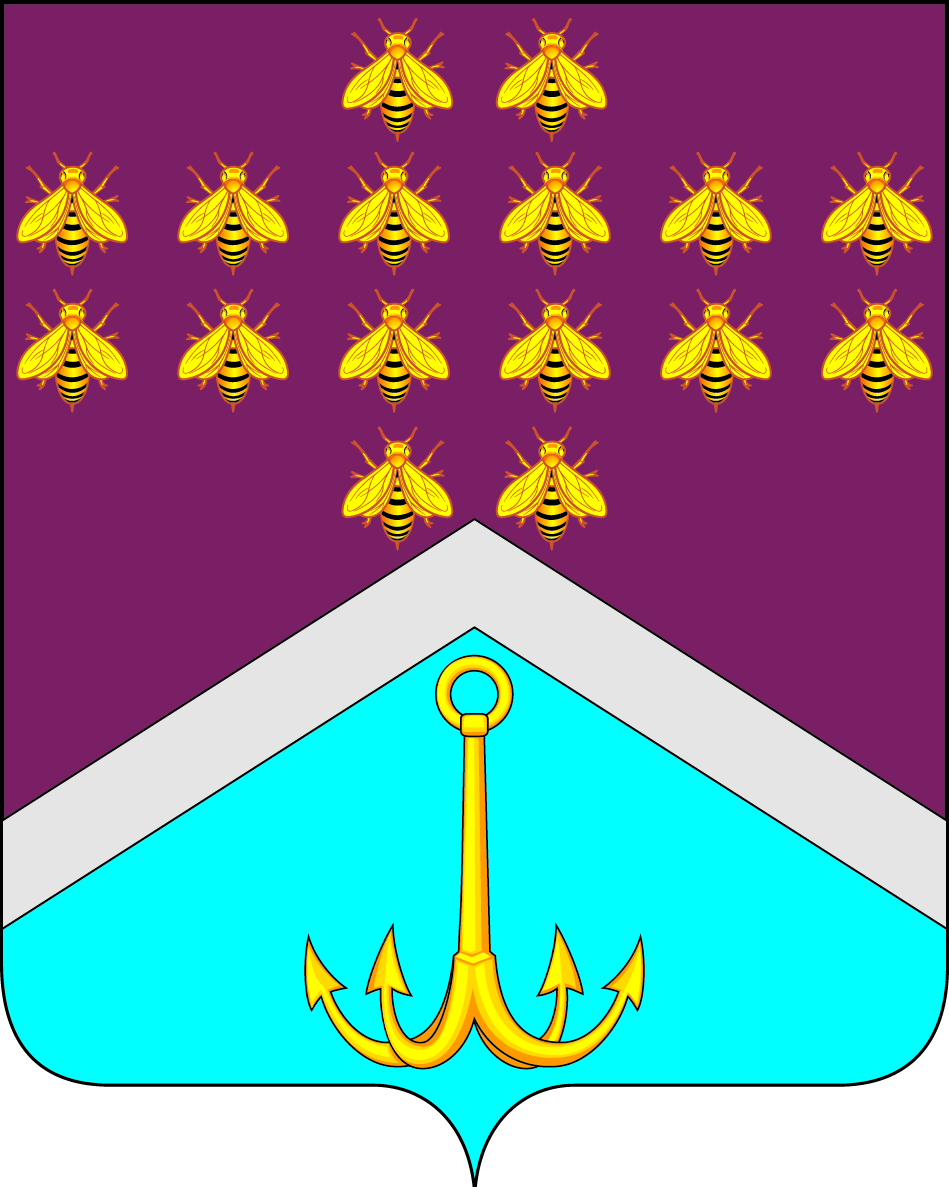 СОВЕТ НАРОДНЫХ ДЕПУТАТОВ МОНАСТЫРЩИНСКОГО СЕЛЬСКОГО ПОСЕЛЕНИЯБОГУЧАРСКОГО МУНИЦИПАЛЬНОГО РАЙОНА ВОРОНЕЖСКОЙ ОБЛАСТИРЕШЕНИЕот «16» февраля  2017 г. № 113        с. МонастырщинаОб утверждении состава комиссии по соблюдению требований к служебному поведению и урегулированию конфликта интересов в Совете народных депутатов Монастырщинского  сельского поселенияНа основании Федеральных законов от 06.10.2003 № 131-ФЗ «Об общих принципах организации местного самоуправления в Российской Федерации», от 25.12.2008 № 273-ФЗ «О противодействии коррупции», Устава Монастырщинского сельского поселения, руководствуясь решением Совета народных депутатов Монастырщинского сельского поселения от 26.04.2016 № 56 «Об утверждении Положения о порядке проверки достоверности и полноты сведений, представляемых гражданами, претендующими на замещение муниципальных должностей, лицами, замещающими муниципальные должности, и соблюдения ограничений лицами, замещающими муниципальные должности, а также о порядке рассмотрения вопросов, касающихся соблюдения требований к должностному поведению лиц, замещающих муниципальные должности и урегулированию конфликта интересов», Совет народных депутатов Монастырщинского сельского поселения решил:1. Утвердить состав комиссии по соблюдению требований к служебному поведению и урегулированию конфликта интересов в Совете народных депутатов Монастырщинского - сельского поселения (далее – Комиссия) согласно приложению.2. Комиссии в своей работе руководствоваться решением Совета народных депутатов Монастырщинского сельского поселения от 26.04.2016 № 56 «Об утверждении Положения о порядке проверки достоверности и полноты сведений, представленных гражданами, претендующими на замещение муниципальных должностей, лицами, замещающими муниципальные должности, и соблюдения ограничений лицами, замещающими муниципальные должности, а также о порядке рассмотрения вопросов, касающихся соблюдения требований к должностному поведению лиц, замещающих муниципальные должности, и урегулирования конфликта интересов».3. Контроль за выполнением данного решения возложить на главу Монастырщинского сельского поселения Сывороткина Ю.Н.Глава Монастырщинского сельского поселения                              Ю.Н. СывороткинПриложениек решению Совета народных депутатовМонастырщинского сельского поселенияот 16.02.2017 № 112Состав комиссиипо соблюдению требований к служебному поведениюи урегулированию конфликта интересов в Совете народных депутатов Монастырщинского сельского поселенияСыкалова Л.В. - председатель комиссии по бюджету, налогам, финансам и предпринимательству, по аграрной политике, земельным отношениям, муниципальной собственности и охране окружающей среды, председатель комиссии;Карташова В.А. – председатель постоянной комиссии по социальным вопросам, заместитель председателя комиссии;Прядкина С.В. – ведущий специалист администрации Монастырщинского сельского поселения, секретарь комиссии;Члены комиссии:Сывороткин Ю.Н.  – глава Монастырщинского сельского поселения;Босов В.Н. – председатель постоянной комиссии по промышленности, транспорту, связи, ЖКХ, топливно – энергетическому комплексу, по местному самоуправлению, правотворческой деятельности, депутатской этике. 